Piątek  07.05Rozwiąż krzyżówkę, zapisz hasło 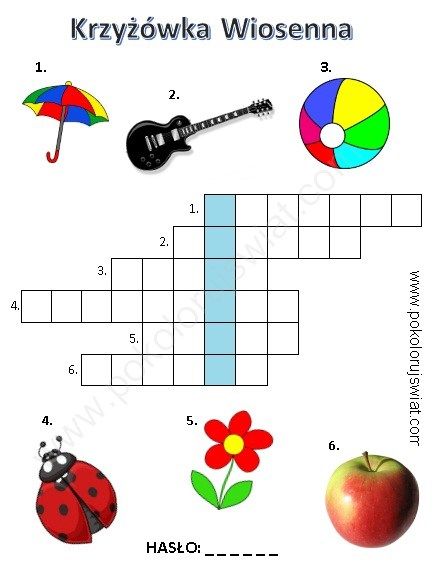 